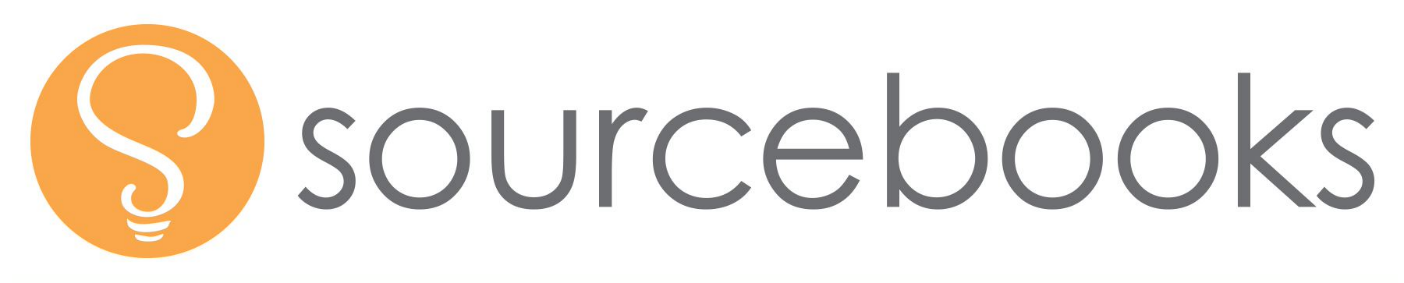 NEW ACCOUNT APPLICATIONApplication for Credit TermsIf you wish to be set up for Net 30 Terms payment, we ask that you also provide a list of credit references. All other accounts will be considered pre-pay and should follow the guidance on page two of this application. Please email the completed form and tax exemption certificate to Margaret Coffee – margaret.coffee@sourcebooks.com.  Thank you, and welcome to Sourcebooks!Legal Business RecordLegal Business RecordLegal Business NameDoing Business As (D.B.A) N/A Owner Name(s)Owner Name(s)Federal ID NumberBill-To AddressBill-To AddressBill-To AddressBill-To AddressBill-To AddressBill-To AddressBusiness NameStreetCityStateZip CodeShip-To AddressShip-To AddressShip-To AddressShip-To AddressShip-To AddressShip-To AddressSame as Bill-To Address above Same as Bill-To Address above Same as Bill-To Address above Same as Bill-To Address above Same as Bill-To Address above Same as Bill-To Address above Business NameStreetCityStateZip CodeContact InformationContact InformationContact InformationPhone Email Who should receive automatically generated invoices sent via email?Who should receive automatically generated invoices sent via email?Preferred email:Who should receive automatically generated order confirmations?Who should receive automatically generated order confirmations?Preferred email:Who should receive automatically generated ship notifications?Who should receive automatically generated ship notifications?Preferred email:Tax Exemption CertificateTax Exemption CertificateTax Exemption CertificateTax Exemption CertificateMy Business is tax exemptYesNoIf yes, mark ONE Selection BelowI have attached a valid Tax Exemption Certificate to this application. I have attached a valid Tax Exemption Certificate to this application. I have attached a valid Tax Exemption Certificate to this application. My ship-to address is located in a state that does not collect tax. My ship-to address is located in a state that does not collect tax. StateElectronic OrderingElectronic OrderingElectronic OrderingElectronic OrderingElectronic OrderingElectronic OrderingThis section is only required if you would like to enable electronic ordering via EDI. If you would like EDI enabled after initial account setup, please email us at edi@sourcebooks.com with your account name and information below.  This section is only required if you would like to enable electronic ordering via EDI. If you would like EDI enabled after initial account setup, please email us at edi@sourcebooks.com with your account name and information below.  This section is only required if you would like to enable electronic ordering via EDI. If you would like EDI enabled after initial account setup, please email us at edi@sourcebooks.com with your account name and information below.  This section is only required if you would like to enable electronic ordering via EDI. If you would like EDI enabled after initial account setup, please email us at edi@sourcebooks.com with your account name and information below.  This section is only required if you would like to enable electronic ordering via EDI. If you would like EDI enabled after initial account setup, please email us at edi@sourcebooks.com with your account name and information below.  This section is only required if you would like to enable electronic ordering via EDI. If you would like EDI enabled after initial account setup, please email us at edi@sourcebooks.com with your account name and information below.  EDI Transmission PlatformPubnet Pubnet Pubnet Other   If other, please indicate preferred platform below.   SAN NumberISA ID (if different from SAN)N/A N/A N/A N/A N/A I would like to opt into EDI Invoicing (Transaction Type 810) YesNoBackordersBackordersBackordersBackorders released across multiple Purchase Orders may combine into one shipment. One invoice, based on the shipment sent, will be provided. This improves shipping speed and integrity of packaging but results in an occasional mismatch between PO number and invoice.Backorders released across multiple Purchase Orders may combine into one shipment. One invoice, based on the shipment sent, will be provided. This improves shipping speed and integrity of packaging but results in an occasional mismatch between PO number and invoice.Backorders released across multiple Purchase Orders may combine into one shipment. One invoice, based on the shipment sent, will be provided. This improves shipping speed and integrity of packaging but results in an occasional mismatch between PO number and invoice.Mark ONE Selection BelowOption 1 All backorders permitted.Option 2Only allow not yet published titles to backorder.  Option 3Do not allow any backorders.Payment TypePayment TypePayment TypeNet-30 Payment TermsIf you wish to apply for Net-30 Terms and a $2,000 credit limit, please complete the following page of business references. If you wish to apply for Net-30 Terms and a $2,000 credit limit, please complete the following page of business references. Pre-Pay by Credit CardFor security purposes, we ask that you do not include credit card information on this application. Please provide contact information below for the individual responsible for making payments and our Customer Experience Team will reach out with further details on our credit card procedures and guidelines. For security purposes, we ask that you do not include credit card information on this application. Please provide contact information below for the individual responsible for making payments and our Customer Experience Team will reach out with further details on our credit card procedures and guidelines. Pre-Pay by Credit CardNamePre-Pay by Credit CardPhone NumberPre-Pay by Credit CardPreferred Hours for ContactBank ReferenceBank ReferenceBank ReferenceBank ReferenceCompany NameAccount NumberAccount TypeContact PersonPhone NumberEmail AddressTrade Reference One Trade Reference One Trade Reference One Trade Reference One Company NameAccount NumberAccount TypeContact PersonPhone NumberEmail AddressTrade Reference Two Trade Reference Two Trade Reference Two Trade Reference Two Company NameAccount NumberAccount TypeContact PersonPhone NumberEmail AddressAgreementAgreementAgreementAgreementBy submitting this application, you authorize Sourcebooks, LLC. to make inquiries into the banking and business/trade references that you have supplied.By submitting this application, you authorize Sourcebooks, LLC. to make inquiries into the banking and business/trade references that you have supplied.By submitting this application, you authorize Sourcebooks, LLC. to make inquiries into the banking and business/trade references that you have supplied.By submitting this application, you authorize Sourcebooks, LLC. to make inquiries into the banking and business/trade references that you have supplied.SignatureTitlePrinted NameDate